Территориальная избирательная комиссияКурганинскаяЛенина ул., д. . Курганинск, Краснодарский край, 352430Тел./факс (86147)2-13-74, 2-16-03РЕШЕНИЕ 22 сентября 2023 года                                                                              № 69/1005О схеме избирательных округовпо выборам депутатов Совета Родниковского сельского поселения Курганинского районаВ    соответствии    со   статьей  18 Федерального закона от 12 июня 2002 г. № 67-ФЗ «Об основных гарантиях избирательных прав и права на участие в референдуме граждан Российской Федерации», статьей 14  Закона   Краснодарского   края   от 26 декабря 2005 года № 966-КЗ «О муниципальных выборах в Краснодарском крае», территориальная избирательная комиссия Курганинская РЕШИЛА:1.Определить новую схему избирательных округов по выборам депутатов Совета Родниковского сельского поселения Курганинского района (далее – Схема) и графическое изображение этой схемы (прилагаются).2. Направить настоящее решение в Совет Константиновского сельского поселения Курганинского района.3. Разместить настоящее решение на странице территориальной избирательной комиссии Курганинская сайта администрации муниципального образования Курганинский район в сети Интернет.4. Контроль  за выполнением пунктов 2 и 3 данного решения возложить на секретаря   территориальной   избирательной  комиссии Курганинская Медведскую О.С.             Председательтерриториальной избирательной      комиссии Курганинская                                                                 Д.В. Шунин              Секретарь территориальной избирательнойПРИЛОЖЕНИЕ № 1                                                                              УТВЕРЖДЕНО                                                                              решением ТИК Курганинская                                                                           от 22.09.2023 г. № 69/1005ОПИСАНИЕ ГРАНИЦ избирательных округов по выборам депутатов Совета Родниковского сельского поселения Курганинского района 	Число избирателей зарегистрированных на территории           Родниковского  сельского  поселения   5954 человек.	Количество  депутатских мандатов	 				20			Количество избирательных округов				4	в том числе: четырехмандатных							2	шестимандатных  							2Родниковский четырехмандатный избирательный округ № 1	В границах: в станицы Родниковской от кирпичного завода по северной окраине станицы до улицы Кооперативная; по улице Кооперативная (четная сторона) до улицы Октябрьская; по улице Октябрьская (нечетная сторона) до улицы Набережная; по улице Набережная вдоль леса до кирпичного завода.	Территория избирательного округа совпадает с территорией избирательного участка № 27-54.Центр - избирательный участок № 27-54. Находится в здании МАОУ СОШ № 14 (левая рекреация) станицы Родниковской Курганинского района по улице Курганинская, 88, телефон 8 (861-47) 64-157.Численность избирателей зарегистрированных в округе -  1161 человек.Родниковский шестимандатный  избирательный округ № 2	В границах: в станицы Родниковской от пересечения улиц Октябрьская и Привокзальная, по улице Привокзальная (четная сторона), улице Восточная (четная сторона), до улицы Советская; по улице Советская (нечетная сторон) до улицы Набережная;  по улице Набережная вдоль леса до пересечения с улицей Октябрьская; по улице Октябрьская (четная сторона) до пересечения с улицей Привокзальная.Территория избирательного округа совпадает с территорией избирательного участка № 27-55.Центр - избирательный участок № 27-55. Находится в здании МБУК «Родниковский культурно-досуговый центр» Курганинского района по улице Первомайской, 152, телефон 8 (861-47) 64-227.Численность избирателей, зарегистрированных в округе - 1804 человек.Родниковский шестимандатный  избирательный округ № 3В границах: в станицы Родниковской от пересечения улиц Советская и Привокзальная (Ж/Д - 19 км) вдоль железнодорожного полотна до улицы Краснопартизанская; от улицы Краснопартизанская по автодороге, далее  по улице  Майкопская  (четная и нечетная сторона) до южной окраины станицы; от южной окраины станицы (вдоль леса) до улицы Набережная; далее по улице Набережная (четная и нечетная сторона) до пересечения с улицей Советская; по улице Советская (четная сторона) до пересечения с улицей Привокзальная.Территория избирательного округа совпадает с территорией избирательного участка № 27-56.Центр - избирательный участок № 27-56. Находится в здании МБОУ СОШ № 15 станицы Родниковской Курганинского района по улице Курганинская, 88, телефон 8 (861-47) 64-4116.Численность избирателей зарегистрированных в округе – 1814Родниковский четырехмандатный избирательный округ № 4В границах: в станицы Родниковской от улице Кооперативная  по северной окраине станицы  до реки Кукса; по левому берегу реки Кукса  (против течения) до улицы Октябрьская; по улице Октябрьская (нечетная сторона) до улицы Кооперативная; по улице Кооперативная (нечетная сторона) до северной окраины станицы.Территория избирательного округа совпадает с территорией избирательного участка № 27-59.	Центр -  избирательный участок № 27-59. Находится в здании МАОУ СОШ № 14 (правая рекреация) станицы Родниковской Курганинского района по улице Курганинская, 88, телефон 8 (861-47) 64-157.Численность избирателей зарегистрированных в округе -  1175 человекПредседатель территориальнойизбирательной  комиссии  Курганинская                                               Д.В. Шунин ПРИЛОЖЕНИЕ № 1                                                                              УТВЕРЖДЕНО                                                                              решением ТИК Курганинская                                                                           от 22.09.2023 г. № 69/1005СХЕМАизбирательных округов на территории Родниковского сельского поселения Курганинского района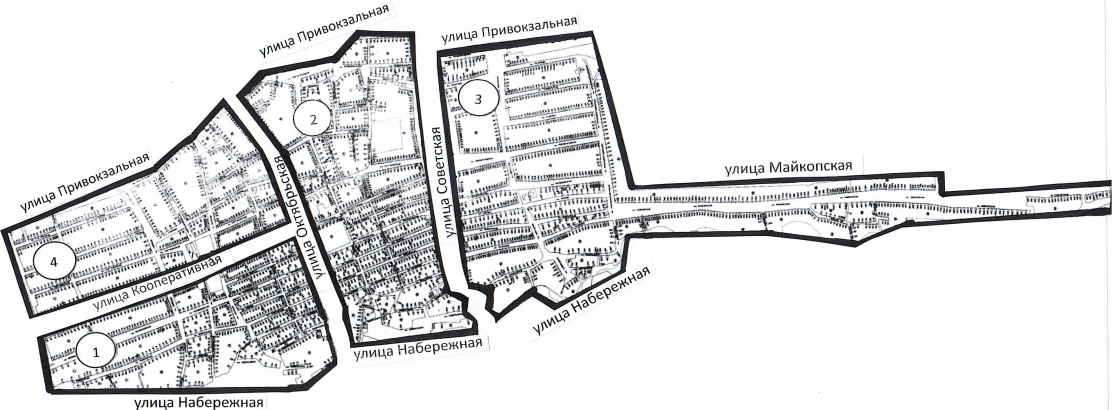    -      - четырех-мандатный избирательный округ			       - шести-мандатный избирательный округ           - шести-мандатный избирательный округ			      - четырех-мандатный избирательный округ      комиссии Курганинская                                                           О.С. Медведская